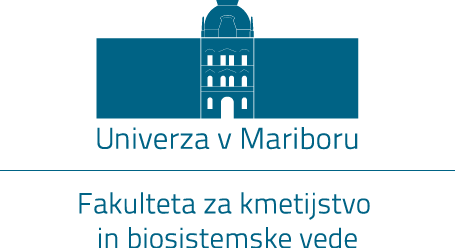 e-Knjiga priznanj in zahval Fakultete za kmetijstvo in biosistemske vede Univerze v MariboruPRIZNANJA IN NAGRADE FKBV V LETU 2013PRIZNANJA IN NAGRADE FKBV V LETU 2013Priznanje za objavo v najvišje rangirani reviji v bazi Web of ScienceIzr. prof. dr. Črtomir RozmanPriznanje za največjo citiranost avtorja in mednarodno odmevnost znanstvenega in raziskovalnega delaIzr. prof. dr. Denis StajnkoPriznanje za največ objav v revijah z najvišjim impact faktorjem, največjo citiranostjo avtorjev in mednarodno odmevnost za znanstvena in raziskovalna dela v študijskem letu 2012/2013Doc. dr. Tomaž langerholcPriznanje za največ pridobljenih sredstev na domačih in mednarodih projektih v študijskem letu 2012/2013Katedra za ekološko kmetovanje, poljščine, vrtnine in okrasne rastlinePriznanje za največ pridobljenih sredstev na projektih iz gospodarstva in ostalih tržnih projektov v študijskem letu 2012/2013Katedra za živinorejoPriznanje za skupno največ pridobljenih sredstev na projektih na člana katedreKatedra za genetikoPriznanje za najboljšega pedagoškega delavca v študijskem letu 2012/2013 Izr. prof. dr. Karmen Pažek Mag. Andrej VogrinPriznanje študentu za izjemen študijski uspeh v štud. letu 2012/2013 na 1. stopnjiSimona CafPriznanje študentu za izjemen študijski uspeh v štud. letu 2012/2013 na 2. stopnjiSimon MeškoPRIZNANJA IN NAGRADE FKBV V LETU 2014PRIZNANJA IN NAGRADE FKBV V LETU 2014Priznanje za objavo v najvišje rangirani reviji v bazi Web of ScienceDoc. dr. Tomaž LangerholcPriznanje za največjo citiranost avtorja in mednarodno odmevnost znanstvenega in raziskovalnega delaDoc. dr. Tomaž LangerholcPriznanje za največ objav v revijah z najvišjim impact faktorjem, največjo citiranostjo avtorjev in mednarodno odmevnost za znanstvena in raziskovalna dela v študijskem letu 2013/2014Katedra za živinorejoPriznanje za največ pridobljenih sredstev na domačih in mednarodih projektih v študijskem letu 2013/2014Katedra za ekološko kmetovanje, poljščine, vrtnine in okrasne rastlinePriznanje za največ pridobljenih sredstev na projektih iz gospodarstva in ostalih tržnih projektov v študijskem letu 2013/2014Katedra za biosistemsko inženirstvoPriznanje za skupno največ pridobljenih sredstev na projektih na člana katedreKatedra za ekološko kmetovanje, poljščine, vrtnine in okrasne rastlinePriznanje za najboljšega pedagoškega delavca v študijskem letu 2013/2014 Doc. dr. Marjan JanžekovičPriznanje študentu za izjemen študijski uspeh v štud. letu 2013/2014 na 1. stopnjiLara ŠkofPriznanje študentu za izjemen študijski uspeh v štud. letu 2013/2014 na 2. stopnjiMateja FelicijanPriznanje za odmevne športne dosežke študentovNejc GazvodaDomen KuglMiha RitonjaZahvala za strokovno sodelovanje na področju gospodarstvaCinkarna d.d.KNAUF Insulation d.o.o. Zahvalo za dolgoletno odlično sodelovanje in pomoč pri razvoju fakulteteJože MerkušPRIZNANJA IN NAGRADE FKBV V LETU 2015PRIZNANJA IN NAGRADE FKBV V LETU 2015Priznanje za objavo v najvišje rangirani reviji v bazi Web of ScienceProf. dr. Branko KrambergerPriznanje za največjo citiranost avtorja in mednarodno odmevnost znanstvenega in raziskovalnega delaDoc. dr. Tomaž LangerholcPriznanje za skupno največ pridobljenih sredstev na projektih na  katedroKatedra za ekološko kmetovanje, poljščine, vrtnine in okrasne rastlinePriznanje za skupno največ pridobljenih sredstev na projektih na člana katedreKatedra za mikrobiologijo, molekularno biologijo, biokemijo in biotehnologijoPriznanje za najbolje ocenjenega redno zaposlenega visokošolskega učitelja v študijskem letu 2014/2015 Prof. dr. Tatjana UnukPriznanje za najbolje ocenjenega redno zaposlenega visokošolskega sodelavcaa v študijskem letu 2014/2015 Mag. Maša PrimecPriznanje nepedagoškemu delavcu za dolgoletno vestno in skrbno delo /Priznanje delavcu na posestvu fakultete za dolgoletno vestno in skrbno delo Jožica KrajncMarijan BrunecPriznanje študentu za izjemen študijski uspeh v štud. letu 2014/2015 na 1. stopnjiŠpela PertinačPriznanje študentu za izjemen študijski uspeh v štud. letu 2014/2015 na 2. stopnjiLucija TurnšekPriznanje študentu za dolgoletno sodelovanje na področju obštudijskih dejavnostiVid ŠajherPriznanje študentu za vestno delo na področju obštudijskih dejavnostiTanja MočenikZahvala za strokovno sodelovanje na področju gospodarstvaZdruženje pridelovalcev sladkorne pese SlovenijeZahvala za dolgoletno sodelovanje Kmetija MajeričZahvala za dolgoletno odlično sodelovanje Čebelarska zveza društev MariborPRIZNANJA IN NAGRADE FKBV V LETU 2016PRIZNANJA IN NAGRADE FKBV V LETU 2016Priznanje za objavo v najvišje rangirani reviji v bazi Web of ScienceDoc. dr. Janja KristlPriznanje za največjo citiranost avtorja in mednarodno odmevnost znanstvenega in raziskovalnega delaProf. dr. Dejan ŠkorjancPriznanje za skupno največ pridobljenih sredstev na projektih na  katedroKatedra za živinorejoPriznanje za skupno največ pridobljenih sredstev na projektih na člana katedreKatedra za živinorejoPriznanje za najbolje ocenjenega redno zaposlenega visokošolskega učitelja v študijskem letu 2015/2016 Prof. dr. Karmen PažekPriznanje za najbolje ocenjenega redno zaposlenega visokošolskega sodelavcaa v študijskem letu 2015/2016 Mag. Maša PrimecPriznanje nepedagoškemu delavcu za dolgoletno vestno in skrbno delo Klavdija RauterPriznanje delavcu na posestvu fakultete za dolgoletno vestno in skrbno delo Robert SajkoPriznanje študentu za izjemen študijski uspeh v štud. Letu 2015/2016 na 1. stopnjiNena KotnikPriznanje študentu za izjemen študijski uspeh v štud. letu 2015/2016 na 2. stopnjiMarinka Brglez SeverPriznanje študentu za izjemne dosežke na področju obštudijskih dejavnostiMatija ŠenveterZahvala za strokovno sodelovanje na področju gospodarstvaRadenska d.d.Zahvala za dolgoletno sodelovanje Mojstrska kmetija LahPosebna zahvala za izjemno uspešno sodelovanje s fakultetoRIS RakičanObčina Hoče - SlivnicaPRIZNANJA IN NAGRADE FKBV V LETU 2017PRIZNANJA IN NAGRADE FKBV V LETU 2017Priznanje za objavo v najvišje rangirani reviji v bazi Web of ScienceProf. dr. Franc BavecPriznanje za največjo citiranost avtorja in mednarodno odmevnost znanstvenega in raziskovalnega delaIzr. prof. dr. Tomaž LangerholcPriznanje za skupno največ pridobljenih sredstev na projektih na  katedroKatedra za botaniko in fiziologijo rastlinPriznanje za skupno največ pridobljenih sredstev na projektih na člana katedreKatedra za botaniko in fiziologijo rastlinPriznanje za najbolje ocenjenega redno zaposlenega visokošolskega učitelja v študijskem letu 2016/2017 Prof. dr. Karmen PažekPriznanje za najbolje ocenjenega redno zaposlenega visokošolskega sodelavcaa v študijskem letu 2016/2017 Mag. Maša PrimecPriznanje nepedagoškemu delavcu za dolgoletno vestno in skrbno delo Jožica Lončarič RepaPriznanje delavcu na posestvu fakultete za dolgoletno vestno in skrbno delo Peter KovačecPriznanje študentu za izjemen študijski uspeh v štud. Letu 2016/2017 na 1. stopnjiValentin GorjancPriznanje študentu za izjemen študijski uspeh v štud. letu 2016/2017 na 2. stopnjiNeža Grabnar DobnikarPriznanje študentu za izjemne dosežke na področju obštudijskih dejavnostiAndrej PerkoSaša PlaninšecZahvala za strokovno sodelovanjeJahalni klub Kasco SvečinaZahvala za dolgoletno sodelovanje Mojstrska kmetija MastnakPosebna zahvala za izjemen prispevek pri razvoju fakulteteMag. Aleksander KravosMag. Ivo MiklušPRIZNANJA IN NAGRADE FKBV V LETU 2018PRIZNANJA IN NAGRADE FKBV V LETU 2018Priznanje za objavo v najvišje rangirani reviji v bazi Web of ScienceMag. Maksimiljan BrusPriznanje za največjo citiranost avtorja in mednarodno odmevnost znanstvenega in raziskovalnega delaIzr. prof. dr. Tomaž LangerholcPriznanje za skupno največ pridobljenih sredstev na projektih na  katedroK. za ekološko kmetovanje, poljščine, vrtnine in okrasne rastlinePriznanje za skupno največ pridobljenih sredstev na projektih na člana katedreK. za ekološko kmetovanje, poljščine, vrtnine in okrasne rastlinePriznanje za najbolje ocenjenega redno zaposlenega visokošolskega učitelja v študijskem letu 2017/2018 Viš. pred. mag. Andrej Vogrin Priznanje za najbolje ocenjenega redno zaposlenega visokošolskega sodelavcaa v študijskem letu 2017/2018 Mag. Maša PrimecPriznanje nepedagoškemu delavcu za dolgoletno vestno in skrbno delo Jožica ČrešnikPriznanje delavcu na posestvu fakultete za dolgoletno vestno in skrbno delo Jelica OrnikPriznanje študentu za izjemen študijski uspeh v štud. letu 2017/2018 na 1. stopnjiAna StarmanPriznanje študentu za izjemen študijski uspeh v štud. letu 2017/2018 na 2. stopnjiŠpela PertinačPriznanje študentu za izjemne dosežke na znanstveno-raziskovalnem deluNikolina MesarecZahvala študentu za izjemno delo na področju obštudijskih dejavnostiLaura LepejZahvala za strokovno sodelovanje na področju gospodarstva ŽIPO Lenart d.o.o.Zahvala za dolgoletno odlično sodelovanje s fakultetoDr. Igor VojticPosebno priznanje za dosežke študentovSara OrnikŽan MongusErik RihterGašper FridrihBenjamin ZaložnikJakob ŠafaričLuka ŠelihPeter BernadMaric RašlAljaž Zajckristjan PolovićJernej MlinaričRok FrišAndrej PerkoMarko MramorPosebna zahvala za izjemen prispevek pri razvoju fakulteteDr. Stanislav BerčičProf. dr. Jernej TurkProf. dr. Franc BavecProf. dr. Dejan ŠkorjancSara OrnikPRIZNANJA IN NAGRADE FKBV V LETU 2019PRIZNANJA IN NAGRADE FKBV V LETU 2019Priznanje za objavo v najvišje rangirani reviji v bazi Web of ScienceIzr. prof. dr. Janja KristlPriznanje za največjo citiranost avtorja in mednarodno odmevnost znanstvenega in raziskovalnega delaRed. prof. dr. Aleš GregorcPriznanje za izjemne rezultate na strokovnem področju Katedra za biosis. inženirstvoPriznanje za skupno največ pridobljenih sredstev na projektih na člana katedreKatedra za fitomedicinoPriznanje za najbolje ocenjenega redno zaposlenega pedagoškega delavca v študijskem letu 2018/2019Priznanje nepedagoškemu delavcu za dolgoletno vestno in skrbno delo Marijan SirkPriznanje delavcu na posestvu fakultete za dolgoletno vestno in skrbno delo /Priznanje študentu za izjemen študijski uspeh v štud. letu 2018/2019 na 1. stopnjiŠpela CelcarPriznanje študentu za izjemen študijski uspeh v štud. letu 2018/2019 na 2. stopnjiAndrej PerkoPriznanje študentu za izjemne dosežke na znanstveno-raziskovalnem delu/Zahvala študentu za izjemno delo na področju obštudijskih dejavnostiAnja PečolerKristjan ČehEkipa FieldRobotZahvala za dolgoletno odlično sodelovanje s fakultetoMojstrska kmetija Albert KocbekPRIZNANJA IN NAGRADE FKBV V LETU 2020PRIZNANJA IN NAGRADE FKBV V LETU 2020Priznanje za objavo v najvišje rangirani reviji v bazi Web of ScienceViš. pred. dr. Peter BerkPriznanje za največjo citiranost avtorja in mednarodno odmevnost znanstvenega in raziskovalnega delaRed. prof. dr. Aleš GregorcPriznanje za izjemne rezultate na strokovnem področju Peter KramerPriznanje za najbolje ocenjenega redno zaposlenega pedagoškega delavca v študijskem letu 2020/2021 Mag. Maša Pintarič Priznanje nepedagoškemu delavcu za dolgoletno vestno in skrbno delo Lidija OrnikPriznanje delavcu na posestvu fakultete za dolgoletno vestno in skrbno delo Andreja JusPriznanje študentu za izjemen študijski uspeh v štud. letu 2020/2021 na 1. stopnjiAnja PreložnikPriznanje študentu za izjemen študijski uspeh v štud. letu 2020/2021 na 2. stopnjiMartin KozmosPriznanje dr. Avrelije Cencič Dr. Maksimiljan BrusZahvala za dolgoletno sodelovanje na področju obštudijskih dejavnosti Anja ŽnidarZahvala Študentskega sveta pedagoškemu delavcuMag. Andrej VogrinZahvala za dolgoletno odlično sodelovanje s fakultetoMojstrska kmetija Aleša KotnikaZahvala za dolgoletno delo na FKBV UMMoharem RadovičPRIZNANJA IN NAGRADE FKBV V LETU 2021PRIZNANJA IN NAGRADE FKBV V LETU 2021Priznanje za objavo v najvišje rangirani reviji v bazi Web of ScienceViš. pred. dr. Andrej PaušičPriznanje za največjo citiranost avtorja in mednarodno odmevnost znanstvenega in raziskovalnega delaRed. prof. dr. Aleš GregorcPriznanje za izjemne dosežke na strokovnem področju v letu 2021 Katedra za mikrobiologijo, molekularno biologijo, biokemijo in biotehnologijoPriznanje za najbolje ocenjenega redno zaposlenega pedagoškega delavca v študijskem letu 2020/2021 Izr. prof. pr. Miran Lakota Dr. Maša Pintarič Priznanje delavcu na posestvu fakultete za dolgoletno vestno in skrbno delo Irena MušičPriznanje študentu za izjemen študijski uspeh v štud. letu 2020/2021 na 1. stopnjiBlaž JelenPriznanje študentu za izjemen študijski uspeh v štud. letu 2020/2021 na 2. stopnjiTina KepPriznanje dr. Avrelije Cencič Klavdija PoklukarZahvala za dolgoletno sodelovanje na področju obštudijskih dejavnosti Člani študentske skupine, ki so sodelovali na Obštudijskem projektu Razvoja avtonomnega poljedelskega robota FarmBeast in poteka pod vodstvom Katedre za biosistemsko inženirstvo:Urban KendaMiha KajbičGregor PopičDomen TošErik VohValentin PodkrižnikKristijan PolovičAljaž ZajcErik RihterRok FrišPeter BernadZahvala za dolgoletno odlično sodelovanje s fakultetoMojstrska kmetija Štefana CigütaPriznanje študentu za promocijo fakulteteMitja LobnikPRIZNANJA IN NAGRADE FKBV V LETU 2022PRIZNANJA IN NAGRADE FKBV V LETU 2022Priznanje raziskovalcu za izjemne dosežke na znanstveno raziskovalnem področju Doc. dr. Jurij RakunPriznanje za izjemne dosežke na področju sodelovanja z gospodarstvomProf. dr. Mario LešnikPriznanje dekana za mednarodno prepoznavnostProf. dr. Aleš GregorcPriznanje za strokovno delo pri razvoju fakulteteMeta PivecTjaša VukmaničPriznanje študentu za izjemen študijski uspeh v štud. letu 2020/2021 na 1. stopnjiLaura Štebih Maja MundaPriznanje študentu za izjemen študijski uspeh v štud. letu 2020/2021 na 2. stopnjiNina Tojnko Maja BensaPriznanje dr. Avrelije Cencič Dr. Klavdija Poklukar ŽnidaršičZahvala študentu za izjemno delo na področju obštudijskih dejavnosti Tina LešnikZahvala posameznikom in institucijam za uspešno sodelovanje s fakultetoMMC KIBLAIzidor GolobZahvala za uspešno sodelovanje s FakultetoMag. Biserka Donik PurgajPriznanje ''Zlati klas'' za življenjski doprinos h kakovosti in ugledu FakulteteDoc. dr. Marjan JanžekovičZahvala dekana kmetijskemu gospodarstvu za sodelovanje s FakultetoMojstrska kmetija VeberPRIZNANJA IN NAGRADE FKBV V LETU 2023PRIZNANJA IN NAGRADE FKBV V LETU 2023Priznanje za pedagoško delo prof. dr. Stanislav TojnkoZahvala študentu za izjemno delo na področju obštudijskih dejavnostiČlani študentske skupine, ki so sodelovali na Obštudijskem projektu z naslovom: ''Razvoj trajnostnega funkcionalnega živila s pomočjo fermentacije višjih gliv rodu Pleurotus (REFORGE)''Lan Taona ChapoStrahinja JovanovićAsej Fras PečlinMihael KorezLucija DruzovičNika ZajšekBorka PačvaraDenis MonettiZahvala za uspešno sodelovanje s fakultetoTanin Sevnica d.d.KGZS – Zavod Murska SobotaPodelitev: 17. 11. 2023